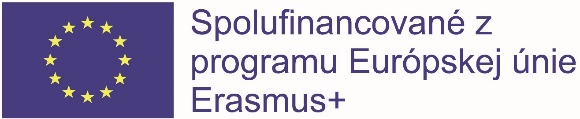 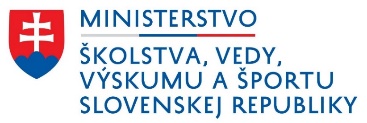 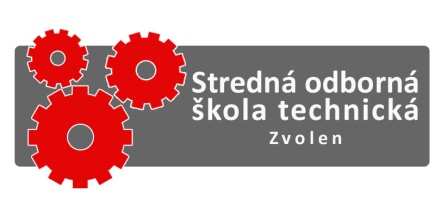 PRIHLÁŠKA NA ODBORNÚ STÁŽNázov projektu: „Buďme najlepší v európskom odbornom vzdelávaní“Číslo projektu:  2019 – 1 – SK01 – KA102 – 060436 Predpokladaný dátum realizácie stáže: 16.04.2022 – 07.05.2022Dĺžka trvania stáže: 22 dníMiesto stáže: Malaga, ŠpanielskoOsobné údaje účastníka:Meno a priezvisko:							Dátum narodenia:Adresa:							Tel. kontakt:Email:							Trieda a odbor:Údaje zákonného zástupcu:Meno zákonného zástupcu:					Tel. kontakt:Email:Čestné prehlásenie:Čestne prehlasujem, že sa záväzne prihlasujem na odbornú stáž konanú v rámci projektu Erasmus+ a vyhlasujem, že do konca februára splním podmienku zaočkovania 1. aj 2. dávkou vakcíny proti COVID 19.Miesto a dátum :							Podpis účastníka :Miesto a dátum :               					Podpis zákonného zástupcu :Príloha : Europass životopis a motivačný list v SJ a AJ 